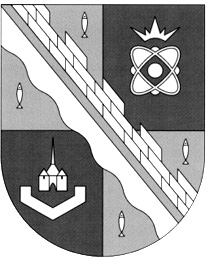                            администрация МУНИЦИПАЛЬНОГО ОБРАЗОВАНИЯ                                             СОСНОВОБОРСКИЙ ГОРОДСКОЙ ОКРУГ  ЛЕНИНГРАДСКОЙ ОБЛАСТИ                             постановление                                                          от 09/02/2024 № 331О внесении изменений в муниципальную программу «Управление муниципальным имуществом Сосновоборского городского округа» В соответствии с решением совета депутатов от 26.12.2023 № 181 «О внесении изменений в решение Совета депутатов от 14.12.2022 № 127 «О бюджете Сосновоборского городского округа на 2023 год и на плановый период 2024 и 2025 годов»,  решением совета депутатов от 13.12.2023  № 166 «О бюджете Сосновоборского городского округа на 2024 год и на плановый период 2025 и 2026 годов», в целях реализации муниципальной программы Сосновоборского городского округа, администрация Сосновоборского городского округа п о с т а н о в л я е т:1. Утвердить прилагаемые изменения, которые вносятся  в муниципальную программу «Управление муниципальным имуществом Сосновоборского городского округа», утвержденную постановлением администрации Сосновоборского городского округа от 01.03.2017 № 503 (с изменениями, внесенными постановлением администрации от 04.09.2023 № 2552)».2. Признать утратившим силу постановление администрации Сосновоборского городского округа от 25.12.2023 № 3557 «О внесении изменений в муниципальную программу «Управление муниципальным имуществом Сосновоборского городского округа».3. Общему отделу администрации обнародовать настоящее постановление на электронном сайте городской газеты «Маяк».4. Отделу по связям с общественностью (пресс–центр) комитета по общественной безопасности и информации разместить настоящее постановление на официальном сайте Сосновоборского городского округа.5. Настоящее постановление вступает в силу со дня официального обнародования.6. Контроль исполнения настоящего постановления оставляю за собой.Глава Сосновоборского городского округа					    М.В. ВоронковИсп. Рой Л.Е.; тел. 2-90-73 ПТУТВЕРЖДЕНЫ постановлением администрации Сосновоборского городского округаот 09/02/2024 № 331(Приложение)Изменения,которые вносятся в   муниципальную программу «Управление муниципальным имуществом Сосновоборского городского округа», утвержденную постановлением администрации Сосновоборского городского округа от 01.03.2017 № 503В Паспорте муниципальной программы Сосновоборского городского округа «Управление муниципальным имуществом Сосновоборского городского округа» графу «Финансовое обеспечение  муниципальной программы, в том числе по годам реализации» изложить в следующей редакции:Приложение №3 к программе изложить в редакции:Приложение №3 к ПрограммеПЛАНреализации программы муниципальной программы «Управление муниципальным имуществом Сосновоборского городского округа» 1.3.Приложение №5 к программе изложить в редакции:Приложение № 5 к программе1.4.Приложение №6к программе изложить в редакции:Приложение № 6 к программеФинансовое обеспечение  муниципальной программы, в том числе по годам реализацииОбщий объем ресурсного обеспечения реализации муниципальной программы составляет  468 287,408тыс. рублей, в том числе:Наименование муниципальной программы, структурного элемента муниципальной программыОтветственный исполнитель, соисполнитель, участник Годы реализацииГоды реализацииОценка расходов (тыс. руб., в ценах соответствующих лет)Оценка расходов (тыс. руб., в ценах соответствующих лет)Оценка расходов (тыс. руб., в ценах соответствующих лет)Оценка расходов (тыс. руб., в ценах соответствующих лет)Оценка расходов (тыс. руб., в ценах соответствующих лет)Оценка расходов (тыс. руб., в ценах соответствующих лет)Оценка расходов (тыс. руб., в ценах соответствующих лет)Оценка расходов (тыс. руб., в ценах соответствующих лет)Наименование муниципальной программы, структурного элемента муниципальной программыОтветственный исполнитель, соисполнитель, участник Годы реализацииГоды реализацииВсегоФедеральный бюджетОбластной бюджет Ленинградской областиОбластной бюджет Ленинградской областиМестные бюджетыМестные бюджетыПрочие источникиПрочие источники123345667788«Управление муниципальным имуществом Сосновоборского городского округа»КУМИ,МКУ «СФИ»2014-20202014-2020231592,86-13 292,63213 292,632215 800,228215 800,2282500,002500,00«Управление муниципальным имуществом Сосновоборского городского округа»КУМИ,МКУ «СФИ»2021202130 387,905---30 387,90530 387,905--«Управление муниципальным имуществом Сосновоборского городского округа»КУМИ,МКУ «СФИ»2022202229 703,183---29 703,18329 703,183--«Управление муниципальным имуществом Сосновоборского городского округа»КУМИ,МКУ «СФИ»2023202334 055,92134 055,92134 055,921«Управление муниципальным имуществом Сосновоборского городского округа»КУМИ,МКУ «СФИ»2024202423 972,25423 972,25423 972,254«Управление муниципальным имуществом Сосновоборского городского округа»КУМИ,МКУ «СФИ»2025202524 514,12824 514,12824 514,128«Управление муниципальным имуществом Сосновоборского городского округа»КУМИ,МКУ «СФИ»2026202625 099,30925 099,30925 099,309«Управление муниципальным имуществом Сосновоборского городского округа»КУМИ,МКУ «СФИ»2027202723 859,69223 859,69223 859,692«Управление муниципальным имуществом Сосновоборского городского округа»КУМИ,МКУ «СФИ»2028202823 859,69223 859,69223 859,692«Управление муниципальным имуществом Сосновоборского городского округа»КУМИ,МКУ «СФИ»2029202923 859,69223 859,69223 859,692«Управление муниципальным имуществом Сосновоборского городского округа»КУМИ,МКУ «СФИ»2030203023 859,69223 859,69223 859,692ИТОГО по муниципальной программеКУМИ,МКУ «СФИ»468 287,408-13 292,63213 292,632452 494,776452 494,7762500,002500,00Проектная частьПроектная частьПроектная частьПроектная частьПроектная частьПроектная частьПроектная частьПроектная частьПроектная частьПроектная частьПроектная частьПроектная частьПроектная частьНе предусмотреноНе предусмотреноНе предусмотреноНе предусмотреноНе предусмотреноНе предусмотреноНе предусмотреноНе предусмотреноНе предусмотреноНе предусмотреноНе предусмотреноНе предусмотреноНе предусмотреноПроцессная частьПроцессная частьПроцессная частьПроцессная частьПроцессная частьПроцессная частьПроцессная частьПроцессная частьПроцессная частьПроцессная частьПроцессная частьПроцессная частьПроцессная частьКомплекс процессных мероприятий 1. Постановка на кадастровый учет и оценка объектов муниципальной собственности Сосновоборского городского округаКомплекс процессных мероприятий 1. Постановка на кадастровый учет и оценка объектов муниципальной собственности Сосновоборского городского округа2023105,000105,000----105,000105,000--Комплекс процессных мероприятий 1. Постановка на кадастровый учет и оценка объектов муниципальной собственности Сосновоборского городского округаКомплекс процессных мероприятий 1. Постановка на кадастровый учет и оценка объектов муниципальной собственности Сосновоборского городского округа202483,36083,360----83,36083,360--Комплекс процессных мероприятий 1. Постановка на кадастровый учет и оценка объектов муниципальной собственности Сосновоборского городского округаКомплекс процессных мероприятий 1. Постановка на кадастровый учет и оценка объектов муниципальной собственности Сосновоборского городского округа202586,69486,694----86,69486,694--Комплекс процессных мероприятий 1. Постановка на кадастровый учет и оценка объектов муниципальной собственности Сосновоборского городского округаКомплекс процессных мероприятий 1. Постановка на кадастровый учет и оценка объектов муниципальной собственности Сосновоборского городского округа202690,16190,161----90,16190,161--Комплекс процессных мероприятий 1. Постановка на кадастровый учет и оценка объектов муниципальной собственности Сосновоборского городского округаКомплекс процессных мероприятий 1. Постановка на кадастровый учет и оценка объектов муниципальной собственности Сосновоборского городского округа2027585,000585,000----585,000585,000--Комплекс процессных мероприятий 1. Постановка на кадастровый учет и оценка объектов муниципальной собственности Сосновоборского городского округаКомплекс процессных мероприятий 1. Постановка на кадастровый учет и оценка объектов муниципальной собственности Сосновоборского городского округа2028585,000585,000----585,000585,000--Комплекс процессных мероприятий 1. Постановка на кадастровый учет и оценка объектов муниципальной собственности Сосновоборского городского округаКомплекс процессных мероприятий 1. Постановка на кадастровый учет и оценка объектов муниципальной собственности Сосновоборского городского округа2029585,000585,000----585,000585,000--Комплекс процессных мероприятий 1. Постановка на кадастровый учет и оценка объектов муниципальной собственности Сосновоборского городского округаКомплекс процессных мероприятий 1. Постановка на кадастровый учет и оценка объектов муниципальной собственности Сосновоборского городского округа2030585,000585,000----585,000585,000--ИТОГО:ИТОГО:ИТОГО:2 705,2152 705,215----2 705,2152 705,215--Процессное мероприятие 1.Инвентаризация, строительно-техническая экспертиза  объектов муниципального недвижимого имущества муниципального образования Сосновоборский городской округКУМИ202370,00070,000----70,00070,000--Процессное мероприятие 1.Инвентаризация, строительно-техническая экспертиза  объектов муниципального недвижимого имущества муниципального образования Сосновоборский городской округКУМИ202452,1052,10----52,1052,10--Процессное мероприятие 1.Инвентаризация, строительно-техническая экспертиза  объектов муниципального недвижимого имущества муниципального образования Сосновоборский городской округКУМИ202554,18454,184----54,18454,184--Процессное мероприятие 1.Инвентаризация, строительно-техническая экспертиза  объектов муниципального недвижимого имущества муниципального образования Сосновоборский городской округКУМИ202656,35156,351----56,35156,351--Процессное мероприятие 1.Инвентаризация, строительно-техническая экспертиза  объектов муниципального недвижимого имущества муниципального образования Сосновоборский городской округКУМИ2027585,000585,000----585,000585,000--Процессное мероприятие 1.Инвентаризация, строительно-техническая экспертиза  объектов муниципального недвижимого имущества муниципального образования Сосновоборский городской округКУМИ2028585,000585,000----585,000585,000--Процессное мероприятие 1.Инвентаризация, строительно-техническая экспертиза  объектов муниципального недвижимого имущества муниципального образования Сосновоборский городской округКУМИ2029585,000585,000----585,000585,000--Процессное мероприятие 1.Инвентаризация, строительно-техническая экспертиза  объектов муниципального недвижимого имущества муниципального образования Сосновоборский городской округКУМИ2030585,000585,000----585,000585,000--ВСЕГО: ВСЕГО: ВСЕГО: 2 572,6352 572,635----2 572,6352 572,635--Процессное мероприятие 2.Оценка рыночной стоимости объектов муниципальной собственности; оценка стоимости затрат арендаторов на неотделимые улучшения и капитальный ремонт муниципального имущества (строительно-техническая экспертиза).КУМИ202335,0035,00----35,0035,00--Процессное мероприятие 2.Оценка рыночной стоимости объектов муниципальной собственности; оценка стоимости затрат арендаторов на неотделимые улучшения и капитальный ремонт муниципального имущества (строительно-техническая экспертиза).КУМИ202431,2631,26----31,2631,26--Процессное мероприятие 2.Оценка рыночной стоимости объектов муниципальной собственности; оценка стоимости затрат арендаторов на неотделимые улучшения и капитальный ремонт муниципального имущества (строительно-техническая экспертиза).КУМИ202532,51032,510----32,5132,51--Процессное мероприятие 2.Оценка рыночной стоимости объектов муниципальной собственности; оценка стоимости затрат арендаторов на неотделимые улучшения и капитальный ремонт муниципального имущества (строительно-техническая экспертиза).КУМИ202638,81038,810----38,8138,81--Процессное мероприятие 2.Оценка рыночной стоимости объектов муниципальной собственности; оценка стоимости затрат арендаторов на неотделимые улучшения и капитальный ремонт муниципального имущества (строительно-техническая экспертиза).КУМИ2027----------Процессное мероприятие 2.Оценка рыночной стоимости объектов муниципальной собственности; оценка стоимости затрат арендаторов на неотделимые улучшения и капитальный ремонт муниципального имущества (строительно-техническая экспертиза).КУМИ2028----------Процессное мероприятие 2.Оценка рыночной стоимости объектов муниципальной собственности; оценка стоимости затрат арендаторов на неотделимые улучшения и капитальный ремонт муниципального имущества (строительно-техническая экспертиза).КУМИ2029----------Процессное мероприятие 2.Оценка рыночной стоимости объектов муниципальной собственности; оценка стоимости затрат арендаторов на неотделимые улучшения и капитальный ремонт муниципального имущества (строительно-техническая экспертиза).КУМИ2030----------ВСЕГО:ВСЕГО:ВСЕГО:132,58132,58132,58132,58Комплекс процессных мероприятий 2.Передача в пользование и продажа объектов муниципальной собственности Сосновоборского городского округа и земельных участков, собственность на которые не разграниченаКомплекс процессных мероприятий 2.Передача в пользование и продажа объектов муниципальной собственности Сосновоборского городского округа и земельных участков, собственность на которые не разграничена202311 423,07611 423,07611 423,07611 423,076Комплекс процессных мероприятий 2.Передача в пользование и продажа объектов муниципальной собственности Сосновоборского городского округа и земельных участков, собственность на которые не разграниченаКомплекс процессных мероприятий 2.Передача в пользование и продажа объектов муниципальной собственности Сосновоборского городского округа и земельных участков, собственность на которые не разграничена202412795,54712795,54712795,54712795,547Комплекс процессных мероприятий 2.Передача в пользование и продажа объектов муниципальной собственности Сосновоборского городского округа и земельных участков, собственность на которые не разграниченаКомплекс процессных мероприятий 2.Передача в пользование и продажа объектов муниципальной собственности Сосновоборского городского округа и земельных участков, собственность на которые не разграничена202512890,35312890,35312890,35312890,353Комплекс процессных мероприятий 2.Передача в пользование и продажа объектов муниципальной собственности Сосновоборского городского округа и земельных участков, собственность на которые не разграниченаКомплекс процессных мероприятий 2.Передача в пользование и продажа объектов муниципальной собственности Сосновоборского городского округа и земельных участков, собственность на которые не разграничена202612988,95112988,95112988,95112988,951Комплекс процессных мероприятий 2.Передача в пользование и продажа объектов муниципальной собственности Сосновоборского городского округа и земельных участков, собственность на которые не разграниченаКомплекс процессных мероприятий 2.Передача в пользование и продажа объектов муниципальной собственности Сосновоборского городского округа и земельных участков, собственность на которые не разграничена202712988,95112988,95112988,95112988,951Комплекс процессных мероприятий 2.Передача в пользование и продажа объектов муниципальной собственности Сосновоборского городского округа и земельных участков, собственность на которые не разграниченаКомплекс процессных мероприятий 2.Передача в пользование и продажа объектов муниципальной собственности Сосновоборского городского округа и земельных участков, собственность на которые не разграничена202812988,95112988,95112988,95112988,951Комплекс процессных мероприятий 2.Передача в пользование и продажа объектов муниципальной собственности Сосновоборского городского округа и земельных участков, собственность на которые не разграниченаКомплекс процессных мероприятий 2.Передача в пользование и продажа объектов муниципальной собственности Сосновоборского городского округа и земельных участков, собственность на которые не разграничена202912988,95112988,95112988,95112988,951Комплекс процессных мероприятий 2.Передача в пользование и продажа объектов муниципальной собственности Сосновоборского городского округа и земельных участков, собственность на которые не разграниченаКомплекс процессных мероприятий 2.Передача в пользование и продажа объектов муниципальной собственности Сосновоборского городского округа и земельных участков, собственность на которые не разграничена203012988,95112988,95112988,95112988,951ИТОГО:ИТОГО:ИТОГО:102 053,731102 053,731102 053,731102 053,731Процессное мероприятие 1
Оценка рыночной стоимости объектов и прав на заключение договоров в отношении объектов муниципальной собственности и земельных участков, государственная собственность на которые не разграниченаМКУ «СФИ»2023215,09215,09----215,09215,09--Процессное мероприятие 1
Оценка рыночной стоимости объектов и прав на заключение договоров в отношении объектов муниципальной собственности и земельных участков, государственная собственность на которые не разграниченаМКУ «СФИ»2024570,00570,00----570,00570,00--Процессное мероприятие 1
Оценка рыночной стоимости объектов и прав на заключение договоров в отношении объектов муниципальной собственности и земельных участков, государственная собственность на которые не разграниченаМКУ «СФИ»2025592,800592,800----592,800592,800--Процессное мероприятие 1
Оценка рыночной стоимости объектов и прав на заключение договоров в отношении объектов муниципальной собственности и земельных участков, государственная собственность на которые не разграниченаМКУ «СФИ»2026616,512616,512----616,512616,512--Процессное мероприятие 1
Оценка рыночной стоимости объектов и прав на заключение договоров в отношении объектов муниципальной собственности и земельных участков, государственная собственность на которые не разграниченаМКУ «СФИ»2027616,512616,512----616,512616,512--Процессное мероприятие 1
Оценка рыночной стоимости объектов и прав на заключение договоров в отношении объектов муниципальной собственности и земельных участков, государственная собственность на которые не разграниченаМКУ «СФИ»2028616,512616,512----616,512616,512--Процессное мероприятие 1
Оценка рыночной стоимости объектов и прав на заключение договоров в отношении объектов муниципальной собственности и земельных участков, государственная собственность на которые не разграниченаМКУ «СФИ»2029616,512616,512----616,512616,512--Процессное мероприятие 1
Оценка рыночной стоимости объектов и прав на заключение договоров в отношении объектов муниципальной собственности и земельных участков, государственная собственность на которые не разграниченаМКУ «СФИ»2030616,512616,512----616,512616,512--ВСЕГО:ВСЕГО:ВСЕГО:4 460,454 460,45----4460,454460,45--Процессное мероприятие 2.Изготовление технических паспортов и (или) технических планов с постановкой объектов на кадастровый учет объектов муниципального недвижимого имущества и объектов недвижимого имущества, признанных бесхозяйнымМКУ «СФИ»20231050,0001050,000--1050,0001050,000--Процессное мероприятие 2.Изготовление технических паспортов и (или) технических планов с постановкой объектов на кадастровый учет объектов муниципального недвижимого имущества и объектов недвижимого имущества, признанных бесхозяйнымМКУ «СФИ»2024947,500947,500--947,500947,500--Процессное мероприятие 2.Изготовление технических паспортов и (или) технических планов с постановкой объектов на кадастровый учет объектов муниципального недвижимого имущества и объектов недвижимого имущества, признанных бесхозяйнымМКУ «СФИ»2025985,400985,400--985,400985,400--Процессное мероприятие 2.Изготовление технических паспортов и (или) технических планов с постановкой объектов на кадастровый учет объектов муниципального недвижимого имущества и объектов недвижимого имущества, признанных бесхозяйнымМКУ «СФИ»20261024,8161024,816--1024,8161024,816--Процессное мероприятие 2.Изготовление технических паспортов и (или) технических планов с постановкой объектов на кадастровый учет объектов муниципального недвижимого имущества и объектов недвижимого имущества, признанных бесхозяйнымМКУ «СФИ»20271024,8161024,816--1024,8161024,816--Процессное мероприятие 2.Изготовление технических паспортов и (или) технических планов с постановкой объектов на кадастровый учет объектов муниципального недвижимого имущества и объектов недвижимого имущества, признанных бесхозяйнымМКУ «СФИ»20281024,8161024,816--1024,8161024,816--Процессное мероприятие 2.Изготовление технических паспортов и (или) технических планов с постановкой объектов на кадастровый учет объектов муниципального недвижимого имущества и объектов недвижимого имущества, признанных бесхозяйнымМКУ «СФИ»20291024,8161024,816--1024,8161024,816--Процессное мероприятие 2.Изготовление технических паспортов и (или) технических планов с постановкой объектов на кадастровый учет объектов муниципального недвижимого имущества и объектов недвижимого имущества, признанных бесхозяйнымМКУ «СФИ»20301024,8161024,816--1024,8161024,816--ВСЕГО:ВСЕГО:ВСЕГО:8 106,988 106,988 106,988 106,98Процессное мероприятие 3.Формирование земельных участков, государственная собственность на которые не разграничена, для целей проведения торгов.МКУ «СФИ»2023276,000276,000276,000276,000Процессное мероприятие 3.Формирование земельных участков, государственная собственность на которые не разграничена, для целей проведения торгов.МКУ «СФИ»2024340,00340,00340,00340,00Процессное мероприятие 3.Формирование земельных участков, государственная собственность на которые не разграничена, для целей проведения торгов.МКУ «СФИ»2025353,600353,600353,600353,600Процессное мероприятие 3.Формирование земельных участков, государственная собственность на которые не разграничена, для целей проведения торгов.МКУ «СФИ»2026367,744367,744367,744367,744Процессное мероприятие 3.Формирование земельных участков, государственная собственность на которые не разграничена, для целей проведения торгов.МКУ «СФИ»2027367,744367,744367,744367,744Процессное мероприятие 3.Формирование земельных участков, государственная собственность на которые не разграничена, для целей проведения торгов.МКУ «СФИ»2028367,744367,744367,744367,744Процессное мероприятие 3.Формирование земельных участков, государственная собственность на которые не разграничена, для целей проведения торгов.МКУ «СФИ»2029367,744367,744367,744367,744Процессное мероприятие 3.Формирование земельных участков, государственная собственность на которые не разграничена, для целей проведения торгов.МКУ «СФИ»2030367,744367,744367,744367,744ВСЕГО:ВСЕГО:ВСЕГО:2 808,3202 808,3202 808,3202 808,320Процессное мероприятие 4.Проведение торгов в отношении объектов муниципальной собственности и земельных участков, собственность на которые не разграниченаМКУ «СФИ»20239 881,9869 881,986----9 881,9869 881,986--Процессное мероприятие 4.Проведение торгов в отношении объектов муниципальной собственности и земельных участков, собственность на которые не разграниченаМКУ «СФИ»202410 938,510 938,5----10 938,510 938,5--Процессное мероприятие 4.Проведение торгов в отношении объектов муниципальной собственности и земельных участков, собственность на которые не разграниченаМКУ «СФИ»202510 958,2010 958,20----10 958,2010 958,20--Процессное мероприятие 4.Проведение торгов в отношении объектов муниципальной собственности и земельных участков, собственность на которые не разграниченаМКУ «СФИ»202610 979,92810 979,928----10 979,92810 979,928--Процессное мероприятие 4.Проведение торгов в отношении объектов муниципальной собственности и земельных участков, собственность на которые не разграниченаМКУ «СФИ»202710 979,92810 979,928----10 979,92810 979,928--Процессное мероприятие 4.Проведение торгов в отношении объектов муниципальной собственности и земельных участков, собственность на которые не разграниченаМКУ «СФИ»202810 979,92810 979,928----10 979,92810 979,928--Процессное мероприятие 4.Проведение торгов в отношении объектов муниципальной собственности и земельных участков, собственность на которые не разграниченаМКУ «СФИ»202910 979,92810 979,928----10 979,92810 979,928--Процессное мероприятие 4.Проведение торгов в отношении объектов муниципальной собственности и земельных участков, собственность на которые не разграниченаМКУ «СФИ»203010 979,92810 979,928----10 979,92810 979,928--ВСЕГО:ВСЕГО:ВСЕГО:86 678,32686 678,32686 678,32686 678,326Комплекс процессных мероприятий 3.Ремонт и содержание объектов муниципальной собственности, состоящих в казне муниципального образования Сосновоборский городской округ Ленинградской областиКомплекс процессных мероприятий 3.Ремонт и содержание объектов муниципальной собственности, состоящих в казне муниципального образования Сосновоборский городской округ Ленинградской области202322 527,84522 527,845----22 527,84522 527,845--Комплекс процессных мероприятий 3.Ремонт и содержание объектов муниципальной собственности, состоящих в казне муниципального образования Сосновоборский городской округ Ленинградской областиКомплекс процессных мероприятий 3.Ремонт и содержание объектов муниципальной собственности, состоящих в казне муниципального образования Сосновоборский городской округ Ленинградской области202411 093,34711 093,347----11 093,34711 093,347--Комплекс процессных мероприятий 3.Ремонт и содержание объектов муниципальной собственности, состоящих в казне муниципального образования Сосновоборский городской округ Ленинградской областиКомплекс процессных мероприятий 3.Ремонт и содержание объектов муниципальной собственности, состоящих в казне муниципального образования Сосновоборский городской округ Ленинградской области202511 537,08111 537,081----11 537,08111 537,081--Комплекс процессных мероприятий 3.Ремонт и содержание объектов муниципальной собственности, состоящих в казне муниципального образования Сосновоборский городской округ Ленинградской областиКомплекс процессных мероприятий 3.Ремонт и содержание объектов муниципальной собственности, состоящих в казне муниципального образования Сосновоборский городской округ Ленинградской области202612 020,19712 020,197----12 020,19712 020,197--Комплекс процессных мероприятий 3.Ремонт и содержание объектов муниципальной собственности, состоящих в казне муниципального образования Сосновоборский городской округ Ленинградской областиКомплекс процессных мероприятий 3.Ремонт и содержание объектов муниципальной собственности, состоящих в казне муниципального образования Сосновоборский городской округ Ленинградской области202710 285,74110 285,741----10285,74110285,741--Комплекс процессных мероприятий 3.Ремонт и содержание объектов муниципальной собственности, состоящих в казне муниципального образования Сосновоборский городской округ Ленинградской областиКомплекс процессных мероприятий 3.Ремонт и содержание объектов муниципальной собственности, состоящих в казне муниципального образования Сосновоборский городской округ Ленинградской области202810 285,74110 285,741----10285,74110285,741--Комплекс процессных мероприятий 3.Ремонт и содержание объектов муниципальной собственности, состоящих в казне муниципального образования Сосновоборский городской округ Ленинградской областиКомплекс процессных мероприятий 3.Ремонт и содержание объектов муниципальной собственности, состоящих в казне муниципального образования Сосновоборский городской округ Ленинградской области202910 285,74110 285,741----10285,74110285,741--Комплекс процессных мероприятий 3.Ремонт и содержание объектов муниципальной собственности, состоящих в казне муниципального образования Сосновоборский городской округ Ленинградской областиКомплекс процессных мероприятий 3.Ремонт и содержание объектов муниципальной собственности, состоящих в казне муниципального образования Сосновоборский городской округ Ленинградской области203010 285,74110 285,741----10285,74110285,741--ИТОГО:ИТОГО:ИТОГО:98 321,43498 321,434----98 321,43498 321,434--В том числеПроцессное мероприятие 1.Ремонт и содержание объектов муниципального нежилого фондаКУМИ202316 400,2716 400,27----16 400,2716 400,27--Процессное мероприятие 1.Ремонт и содержание объектов муниципального нежилого фондаКУМИ20247 652,0527 652,052----7 652,0527 652,052--Процессное мероприятие 1.Ремонт и содержание объектов муниципального нежилого фондаКУМИ20257 958,1347 958,134----7 958,1347 958,134--Процессное мероприятие 1.Ремонт и содержание объектов муниципального нежилого фондаКУМИ20268298,0928298,092----8 298,0928 298,092--Процессное мероприятие 1.Ремонт и содержание объектов муниципального нежилого фондаКУМИ20277 045,2307 045,230----7 045,2307 045,230--Процессное мероприятие 1.Ремонт и содержание объектов муниципального нежилого фондаКУМИ20287 045,2307 045,230----7 045,2307 045,230--Процессное мероприятие 1.Ремонт и содержание объектов муниципального нежилого фондаКУМИ20297 045,2307 045,230----7 045,2307 045,230--Процессное мероприятие 1.Ремонт и содержание объектов муниципального нежилого фондаКУМИ20307 045,2307 045,230----7 045,2307 045,230--ВСЕГО 1.1:ВСЕГО 1.1:ВСЕГО 1.1:68 489,47268 489,47268 489,47268 489,472Процессное мероприятие 2.Ремонт и содержание жилых помещений муниципального жилищного фондаКУМИ20235 884,5305 884,530----5 884,5305 884,530--Процессное мероприятие 2.Ремонт и содержание жилых помещений муниципального жилищного фондаКУМИ20243 223, 2983 223, 298----3 223, 2983 223, 298--Процессное мероприятие 2.Ремонт и содержание жилых помещений муниципального жилищного фондаКУМИ20253 352,233 352,23----3 352,233 352,23--Процессное мероприятие 2.Ремонт и содержание жилых помещений муниципального жилищного фондаКУМИ20263 486,3193 486,319----3 486,3193 486,319--Процессное мероприятие 2.Ремонт и содержание жилых помещений муниципального жилищного фондаКУМИ20273 217,1113 217,111----3 217,1113 217,111--Процессное мероприятие 2.Ремонт и содержание жилых помещений муниципального жилищного фондаКУМИ20283 217,1113 217,111----3 217,1113 217,111--Процессное мероприятие 2.Ремонт и содержание жилых помещений муниципального жилищного фондаКУМИ20293 217,1113 217,111----3 217,1113 217,111--Процессное мероприятие 2.Ремонт и содержание жилых помещений муниципального жилищного фондаКУМИ20303 217,1113 217,111----3 217,1113 217,111--ВСЕГО 1.2:ВСЕГО 1.2:ВСЕГО 1.2:28 814,82228 814,822----28 814,82228 814,822--Процессное мероприятие 3.Возмещение расходов управляющих и ресурсоснабжающих организаций за периоды простоя жилых помещений муниципального жилищного фондаКУМИ2023103,031103,031----103,031103,031--Процессное мероприятие 3.Возмещение расходов управляющих и ресурсоснабжающих организаций за периоды простоя жилых помещений муниципального жилищного фондаКУМИ202411,72111,721----11,72111,721--Процессное мероприятие 3.Возмещение расходов управляющих и ресурсоснабжающих организаций за периоды простоя жилых помещений муниципального жилищного фондаКУМИ202512,1912,19----12,1912,19--Процессное мероприятие 3.Возмещение расходов управляющих и ресурсоснабжающих организаций за периоды простоя жилых помещений муниципального жилищного фондаКУМИ202612,67812,678----12,67812,678--Процессное мероприятие 3.Возмещение расходов управляющих и ресурсоснабжающих организаций за периоды простоя жилых помещений муниципального жилищного фондаКУМИ202711,7011,70----11,7011,70--Процессное мероприятие 3.Возмещение расходов управляющих и ресурсоснабжающих организаций за периоды простоя жилых помещений муниципального жилищного фондаКУМИ202811,7011,70----11,7011,70--Процессное мероприятие 3.Возмещение расходов управляющих и ресурсоснабжающих организаций за периоды простоя жилых помещений муниципального жилищного фондаКУМИ202911,7011,70----11,7011,70--Процессное мероприятие 3.Возмещение расходов управляющих и ресурсоснабжающих организаций за периоды простоя жилых помещений муниципального жилищного фондаКУМИ203011,7011,70----11,7011,70--ВСЕГО 1.3:ВСЕГО 1.3:ВСЕГО 1.3:186,420186,420----186,420186,420--Процессное мероприятие 4.Оплата услуг управляющих и ресурсоснабжающих организаций за периоды простоя помещений нежилого фондаКУМИ2023137,53137,53----137,53137,53--Процессное мероприятие 4.Оплата услуг управляющих и ресурсоснабжающих организаций за периоды простоя помещений нежилого фондаКУМИ2024206,276206,276----206,276206,276--Процессное мероприятие 4.Оплата услуг управляющих и ресурсоснабжающих организаций за периоды простоя помещений нежилого фондаКУМИ2025214,527214,527----214,527214,527--Процессное мероприятие 4.Оплата услуг управляющих и ресурсоснабжающих организаций за периоды простоя помещений нежилого фондаКУМИ2026223,108223,108----223,108223,108--Процессное мероприятие 4.Оплата услуг управляющих и ресурсоснабжающих организаций за периоды простоя помещений нежилого фондаКУМИ202711,7011,70----11,7011,70--Процессное мероприятие 4.Оплата услуг управляющих и ресурсоснабжающих организаций за периоды простоя помещений нежилого фондаКУМИ202811,7011,70----11,7011,70--Процессное мероприятие 4.Оплата услуг управляющих и ресурсоснабжающих организаций за периоды простоя помещений нежилого фондаКУМИ202911,7011,70----11,7011,70--Процессное мероприятие 4.Оплата услуг управляющих и ресурсоснабжающих организаций за периоды простоя помещений нежилого фондаКУМИ203011,7011,70----11,7011,70--ВСЕГО 1.4:ВСЕГО 1.4:ВСЕГО 1.4:828,244828,244----828,244828,244--Процессное мероприятие 5.Компенсация расходов нанимателей жилых помещений муниципального жилищного фонда на приобретение, установку и поверку индивидуальных, общих (квартирных) и комнатных приборов учета электрической энергии, холодной и горячей воды, электрических/газовых плитКУМИ20232,4762,476----2,4762,476--Процессное мероприятие 5.Компенсация расходов нанимателей жилых помещений муниципального жилищного фонда на приобретение, установку и поверку индивидуальных, общих (квартирных) и комнатных приборов учета электрической энергии, холодной и горячей воды, электрических/газовых плитКУМИ2024----------Процессное мероприятие 5.Компенсация расходов нанимателей жилых помещений муниципального жилищного фонда на приобретение, установку и поверку индивидуальных, общих (квартирных) и комнатных приборов учета электрической энергии, холодной и горячей воды, электрических/газовых плитКУМИ2025----------Процессное мероприятие 5.Компенсация расходов нанимателей жилых помещений муниципального жилищного фонда на приобретение, установку и поверку индивидуальных, общих (квартирных) и комнатных приборов учета электрической энергии, холодной и горячей воды, электрических/газовых плитКУМИ2026----------Процессное мероприятие 5.Компенсация расходов нанимателей жилых помещений муниципального жилищного фонда на приобретение, установку и поверку индивидуальных, общих (квартирных) и комнатных приборов учета электрической энергии, холодной и горячей воды, электрических/газовых плитКУМИ2027----------Процессное мероприятие 5.Компенсация расходов нанимателей жилых помещений муниципального жилищного фонда на приобретение, установку и поверку индивидуальных, общих (квартирных) и комнатных приборов учета электрической энергии, холодной и горячей воды, электрических/газовых плитКУМИ2028----------Процессное мероприятие 5.Компенсация расходов нанимателей жилых помещений муниципального жилищного фонда на приобретение, установку и поверку индивидуальных, общих (квартирных) и комнатных приборов учета электрической энергии, холодной и горячей воды, электрических/газовых плитКУМИ2029----------Процессное мероприятие 5.Компенсация расходов нанимателей жилых помещений муниципального жилищного фонда на приобретение, установку и поверку индивидуальных, общих (квартирных) и комнатных приборов учета электрической энергии, холодной и горячей воды, электрических/газовых плитКУМИ2030----------ВСЕГО 1.5:  ВСЕГО 1.5:  ВСЕГО 1.5:  2,4762,476----2,4762,476--ИТОГО по плану реализации с 2023 года203 080,380203 080,380203 080,380203 080,380Детальный план реализации муниципальной программы«Управление муниципальным имуществом Сосновоборского городского округа»
на 2023 годДетальный план реализации муниципальной программы«Управление муниципальным имуществом Сосновоборского городского округа»
на 2023 годДетальный план реализации муниципальной программы«Управление муниципальным имуществом Сосновоборского городского округа»
на 2023 годДетальный план реализации муниципальной программы«Управление муниципальным имуществом Сосновоборского городского округа»
на 2023 годДетальный план реализации муниципальной программы«Управление муниципальным имуществом Сосновоборского городского округа»
на 2023 годДетальный план реализации муниципальной программы«Управление муниципальным имуществом Сосновоборского городского округа»
на 2023 годДетальный план реализации муниципальной программы«Управление муниципальным имуществом Сосновоборского городского округа»
на 2023 годДетальный план реализации муниципальной программы«Управление муниципальным имуществом Сосновоборского городского округа»
на 2023 годДетальный план реализации муниципальной программы«Управление муниципальным имуществом Сосновоборского городского округа»
на 2023 годДетальный план реализации муниципальной программы«Управление муниципальным имуществом Сосновоборского городского округа»
на 2023 годДетальный план реализации муниципальной программы«Управление муниципальным имуществом Сосновоборского городского округа»
на 2023 годДетальный план реализации муниципальной программы«Управление муниципальным имуществом Сосновоборского городского округа»
на 2023 годДетальный план реализации муниципальной программы«Управление муниципальным имуществом Сосновоборского городского округа»
на 2023 годДетальный план реализации муниципальной программы«Управление муниципальным имуществом Сосновоборского городского округа»
на 2023 годДетальный план реализации муниципальной программы«Управление муниципальным имуществом Сосновоборского городского округа»
на 2023 годДетальный план реализации муниципальной программы«Управление муниципальным имуществом Сосновоборского городского округа»
на 2023 годДетальный план реализации муниципальной программы«Управление муниципальным имуществом Сосновоборского городского округа»
на 2023 годДетальный план реализации муниципальной программы«Управление муниципальным имуществом Сосновоборского городского округа»
на 2023 годДетальный план реализации муниципальной программы«Управление муниципальным имуществом Сосновоборского городского округа»
на 2023 годДетальный план реализации муниципальной программы«Управление муниципальным имуществом Сосновоборского городского округа»
на 2023 годДетальный план реализации муниципальной программы«Управление муниципальным имуществом Сосновоборского городского округа»
на 2023 годДетальный план реализации муниципальной программы«Управление муниципальным имуществом Сосновоборского городского округа»
на 2023 годДетальный план реализации муниципальной программы«Управление муниципальным имуществом Сосновоборского городского округа»
на 2023 годДетальный план реализации муниципальной программы«Управление муниципальным имуществом Сосновоборского городского округа»
на 2023 годДетальный план реализации муниципальной программы«Управление муниципальным имуществом Сосновоборского городского округа»
на 2023 годДетальный план реализации муниципальной программы«Управление муниципальным имуществом Сосновоборского городского округа»
на 2023 годДетальный план реализации муниципальной программы«Управление муниципальным имуществом Сосновоборского городского округа»
на 2023 годДетальный план реализации муниципальной программы«Управление муниципальным имуществом Сосновоборского городского округа»
на 2023 годДетальный план реализации муниципальной программы«Управление муниципальным имуществом Сосновоборского городского округа»
на 2023 годДетальный план реализации муниципальной программы«Управление муниципальным имуществом Сосновоборского городского округа»
на 2023 годДетальный план реализации муниципальной программы«Управление муниципальным имуществом Сосновоборского городского округа»
на 2023 годДетальный план реализации муниципальной программы«Управление муниципальным имуществом Сосновоборского городского округа»
на 2023 год№Наименование основных мероприятий, ведомственных целевых программ и мероприятийНаименование основных мероприятий, ведомственных целевых программ и мероприятийНаименование основных мероприятий, ведомственных целевых программ и мероприятийОтветственный за реализациюОтветственный за реализациюОтветственный за реализациюОжидаемый результат реализации структурного элемента муниципальной программы Ожидаемый результат реализации структурного элемента муниципальной программы Ожидаемый результат реализации структурного элемента муниципальной программы Ожидаемый результат реализации структурного элемента муниципальной программы План финансирования на 2023 год, тыс.руб.План финансирования на 2023 год, тыс.руб.План финансирования на 2023 год, тыс.руб.План финансирования на 2023 год, тыс.руб.План финансирования на 2023 год, тыс.руб.План финансирования на 2023 год, тыс.руб.План финансирования на 2023 год, тыс.руб.№Наименование основных мероприятий, ведомственных целевых программ и мероприятийНаименование основных мероприятий, ведомственных целевых программ и мероприятийНаименование основных мероприятий, ведомственных целевых программ и мероприятийОтветственный за реализациюОтветственный за реализациюОтветственный за реализациюЕд.измеренияЕд.измеренияКоличествоКоличествоФедеральный бюджетФедеральный бюджетОбластной бюджетМестный бюджетМестный бюджетПрочие источникиИТОГО12223 3 3 4455667889101Всего по муниципальной программе «Управление муниципальным имуществом Сосновоборского городского округа»Всего по муниципальной программе «Управление муниципальным имуществом Сосновоборского городского округа»Всего по муниципальной программе «Управление муниципальным имуществом Сосновоборского городского округа»0,000,000,0034 055,9210834 055,921080,0034 055,92108Проектная частьПроектная частьПроектная частьПроектная частьПроектная частьПроектная частьПроектная частьПроектная частьПроектная частьПроектная частьПроектная частьПроектная частьПроектная частьПроектная часть1.1.Федеральный (региональный) проектФедеральный (региональный) проектФедеральный (региональный) проектФедеральный (региональный) проектРеализация проектов не предусмотренаРеализация проектов не предусмотренаРеализация проектов не предусмотренаРеализация проектов не предусмотренаРеализация проектов не предусмотренаРеализация проектов не предусмотренаРеализация проектов не предусмотренаРеализация проектов не предусмотренаРеализация проектов не предусмотренаРеализация проектов не предусмотренаРеализация проектов не предусмотрена1.2.Приоритетный проект Приоритетный проект Приоритетный проект Приоритетный проект Реализация проектов не предусмотренаРеализация проектов не предусмотренаРеализация проектов не предусмотренаРеализация проектов не предусмотренаРеализация проектов не предусмотренаРеализация проектов не предусмотренаРеализация проектов не предусмотренаРеализация проектов не предусмотренаРеализация проектов не предусмотренаРеализация проектов не предусмотренаРеализация проектов не предусмотрена1.3.Отраслевой проектОтраслевой проектОтраслевой проектОтраслевой проектРеализация проектов не предусмотренаРеализация проектов не предусмотренаРеализация проектов не предусмотренаРеализация проектов не предусмотренаРеализация проектов не предусмотренаРеализация проектов не предусмотренаРеализация проектов не предусмотренаРеализация проектов не предусмотренаРеализация проектов не предусмотренаРеализация проектов не предусмотренаРеализация проектов не предусмотрена2Процессная частьПроцессная частьПроцессная частьПроцессная частьПроцессная частьПроцессная частьПроцессная частьПроцессная частьПроцессная частьПроцессная частьПроцессная частьПроцессная частьПроцессная частьПроцессная часть2.1.Комплекс процессных мероприятий 1. Постановка на кадастровый учет и оценка объектов муниципальной собственности Сосновоборского городского округаКомплекс процессных мероприятий 1. Постановка на кадастровый учет и оценка объектов муниципальной собственности Сосновоборского городского округаКомплекс процессных мероприятий 1. Постановка на кадастровый учет и оценка объектов муниципальной собственности Сосновоборского городского округаКомплекс процессных мероприятий 1. Постановка на кадастровый учет и оценка объектов муниципальной собственности Сосновоборского городского округаКомплекс процессных мероприятий 1. Постановка на кадастровый учет и оценка объектов муниципальной собственности Сосновоборского городского округа КУМИ Сосновоборского городского округашт.шт.шт. 1 0,00 0,00 0,00 0,00105,000,00105,002.1.1Мероприятие 1.1. Инвентаризация, строительно-техническая экспертиза объектов недвижимого имущества муниципального образования Сосновоборский городской округМероприятие 1.1. Инвентаризация, строительно-техническая экспертиза объектов недвижимого имущества муниципального образования Сосновоборский городской округМероприятие 1.1. Инвентаризация, строительно-техническая экспертиза объектов недвижимого имущества муниципального образования Сосновоборский городской округМероприятие 1.1. Инвентаризация, строительно-техническая экспертиза объектов недвижимого имущества муниципального образования Сосновоборский городской округМероприятие 1.1. Инвентаризация, строительно-техническая экспертиза объектов недвижимого имущества муниципального образования Сосновоборский городской округшт.шт.шт. 1 0,00 0,00 0,00 0,0075,000,0075,002.1.2Мероприятие 1.2
Оценка рыночной стоимости объектов муниципальной собственности; оценка стоимости затрат арендаторов на неотделимые улучшения и капитальный ремонт муниципального имущества (строительно-техническая экспертиза)Мероприятие 1.2
Оценка рыночной стоимости объектов муниципальной собственности; оценка стоимости затрат арендаторов на неотделимые улучшения и капитальный ремонт муниципального имущества (строительно-техническая экспертиза)Мероприятие 1.2
Оценка рыночной стоимости объектов муниципальной собственности; оценка стоимости затрат арендаторов на неотделимые улучшения и капитальный ремонт муниципального имущества (строительно-техническая экспертиза)Мероприятие 1.2
Оценка рыночной стоимости объектов муниципальной собственности; оценка стоимости затрат арендаторов на неотделимые улучшения и капитальный ремонт муниципального имущества (строительно-техническая экспертиза)Мероприятие 1.2
Оценка рыночной стоимости объектов муниципальной собственности; оценка стоимости затрат арендаторов на неотделимые улучшения и капитальный ремонт муниципального имущества (строительно-техническая экспертиза)шт.шт.шт. 1 0,000,00 0,00 0,00 35,000,0035,00 2.2.Комплекс процессных мероприятий 2. «Передача в пользование и продажа объектов муниципальной собственности Сосновоборского городского округа и земельных участков, собственность на которые не разграничена»Комплекс процессных мероприятий 2. «Передача в пользование и продажа объектов муниципальной собственности Сосновоборского городского округа и земельных участков, собственность на которые не разграничена»Комплекс процессных мероприятий 2. «Передача в пользование и продажа объектов муниципальной собственности Сосновоборского городского округа и земельных участков, собственность на которые не разграничена»Комплекс процессных мероприятий 2. «Передача в пользование и продажа объектов муниципальной собственности Сосновоборского городского округа и земельных участков, собственность на которые не разграничена»Комплекс процессных мероприятий 2. «Передача в пользование и продажа объектов муниципальной собственности Сосновоборского городского округа и земельных участков, собственность на которые не разграничена»МКУ "СФИ"0,000,000,000,0011 423,0760,0011 423,0762.2.1.Мероприятие 2.1.
Оценка рыночной стоимости объектов и прав на заключение договоров в отношении объектов муниципальной собственности и земельных участков, государственная собственность на которые не разграниченаМероприятие 2.1.
Оценка рыночной стоимости объектов и прав на заключение договоров в отношении объектов муниципальной собственности и земельных участков, государственная собственность на которые не разграниченаМероприятие 2.1.
Оценка рыночной стоимости объектов и прав на заключение договоров в отношении объектов муниципальной собственности и земельных участков, государственная собственность на которые не разграниченаМероприятие 2.1.
Оценка рыночной стоимости объектов и прав на заключение договоров в отношении объектов муниципальной собственности и земельных участков, государственная собственность на которые не разграниченаМероприятие 2.1.
Оценка рыночной стоимости объектов и прав на заключение договоров в отношении объектов муниципальной собственности и земельных участков, государственная собственность на которые не разграниченашт.шт. 95 0,000,00 0,00 0,00 215,090,00215,092.2.2.Мероприятие 2.2.
Изготовление технических паспортов и (или) технических планов и постановкой объектов на кадастровый учет объектов муниципального недвижимого имущества и объектов недвижимого имущества, признанных бесхозяйнымМероприятие 2.2.
Изготовление технических паспортов и (или) технических планов и постановкой объектов на кадастровый учет объектов муниципального недвижимого имущества и объектов недвижимого имущества, признанных бесхозяйнымМероприятие 2.2.
Изготовление технических паспортов и (или) технических планов и постановкой объектов на кадастровый учет объектов муниципального недвижимого имущества и объектов недвижимого имущества, признанных бесхозяйнымМероприятие 2.2.
Изготовление технических паспортов и (или) технических планов и постановкой объектов на кадастровый учет объектов муниципального недвижимого имущества и объектов недвижимого имущества, признанных бесхозяйнымМероприятие 2.2.
Изготовление технических паспортов и (или) технических планов и постановкой объектов на кадастровый учет объектов муниципального недвижимого имущества и объектов недвижимого имущества, признанных бесхозяйнымшт.шт.630,000,000,000,001050,0000,001050,0002.2.3.Мероприятие 2.3.Формирование земельных участков, государственная собственность на которые не разграничена, для целей проведения торговМероприятие 2.3.Формирование земельных участков, государственная собственность на которые не разграничена, для целей проведения торговМероприятие 2.3.Формирование земельных участков, государственная собственность на которые не разграничена, для целей проведения торговМероприятие 2.3.Формирование земельных участков, государственная собственность на которые не разграничена, для целей проведения торговМероприятие 2.3.Формирование земельных участков, государственная собственность на которые не разграничена, для целей проведения торговшт.шт.120,000,000,000,00276,0000,00276,0002.2.4Мероприятие 2.4. Проведение торгов в отношении объектов муниципальной собственности и земельных участков, государственная собственность на которые не разграниченаМероприятие 2.4. Проведение торгов в отношении объектов муниципальной собственности и земельных участков, государственная собственность на которые не разграниченаМероприятие 2.4. Проведение торгов в отношении объектов муниципальной собственности и земельных участков, государственная собственность на которые не разграниченаМероприятие 2.4. Проведение торгов в отношении объектов муниципальной собственности и земельных участков, государственная собственность на которые не разграниченаМероприятие 2.4. Проведение торгов в отношении объектов муниципальной собственности и земельных участков, государственная собственность на которые не разграниченашт.шт.0,000,000,000,009 881,9860,009 881,9862.3Комплекс процессных мероприятий 3. Ремонт и содержание объектов муниципальной собственности, состоящих в казне муниципального образования Сосновоборский городской округ Ленинградской областиКомплекс процессных мероприятий 3. Ремонт и содержание объектов муниципальной собственности, состоящих в казне муниципального образования Сосновоборский городской округ Ленинградской областиКомплекс процессных мероприятий 3. Ремонт и содержание объектов муниципальной собственности, состоящих в казне муниципального образования Сосновоборский городской округ Ленинградской областиКомплекс процессных мероприятий 3. Ремонт и содержание объектов муниципальной собственности, состоящих в казне муниципального образования Сосновоборский городской округ Ленинградской областиКомплекс процессных мероприятий 3. Ремонт и содержание объектов муниципальной собственности, состоящих в казне муниципального образования Сосновоборский городской округ Ленинградской областиКУМИ Сосновоборского городского округаКУМИ Сосновоборского городского округаX0,000,000,000,0022 527,845080,0022 527,84508.2.3.1.Мероприятие 3.1. Ремонт и содержание объектов муниципального нежилого фонда:Мероприятие 3.1. Ремонт и содержание объектов муниципального нежилого фонда:Мероприятие 3.1. Ремонт и содержание объектов муниципального нежилого фонда:Мероприятие 3.1. Ремонт и содержание объектов муниципального нежилого фонда:Мероприятие 3.1. Ремонт и содержание объектов муниципального нежилого фонда: объект объект250,00 0,00 0,00 0,00 16 400,2740,0016 400,2742.3.1.1Оказание услуг по сервисному обслуживанию и планово-предупредительному ремонту 5 УУТЭ, 2 АИТП в зданиях ул.Ленинградская д.46, ул.Сибирская д.9,11.Оказание услуг по сервисному обслуживанию и планово-предупредительному ремонту 5 УУТЭ, 2 АИТП в зданиях ул.Ленинградская д.46, ул.Сибирская д.9,11.Оказание услуг по сервисному обслуживанию и планово-предупредительному ремонту 5 УУТЭ, 2 АИТП в зданиях ул.Ленинградская д.46, ул.Сибирская д.9,11.Оказание услуг по сервисному обслуживанию и планово-предупредительному ремонту 5 УУТЭ, 2 АИТП в зданиях ул.Ленинградская д.46, ул.Сибирская д.9,11.Оказание услуг по сервисному обслуживанию и планово-предупредительному ремонту 5 УУТЭ, 2 АИТП в зданиях ул.Ленинградская д.46, ул.Сибирская д.9,11.объектобъект30,00 0,00 0,00 0,00 322,310000,00322,310002.3.1.2Выполнение работ по ремонту помещений ЗАГСаВыполнение работ по ремонту помещений ЗАГСаВыполнение работ по ремонту помещений ЗАГСаВыполнение работ по ремонту помещений ЗАГСаВыполнение работ по ремонту помещений ЗАГСаобъектобъект2 0,00 0,00 0,00 0,001373,176100,001373,176102.3.1.3Техническое обслуживание зданий нежилого фондаТехническое обслуживание зданий нежилого фондаТехническое обслуживание зданий нежилого фондаТехническое обслуживание зданий нежилого фондаТехническое обслуживание зданий нежилого фондаобъектобъект2 0,00 0,00 0,00 0,002895,290000,002895,290002.3.1.4Охрана  здания и территории детского сада №10Охрана  здания и территории детского сада №10Охрана  здания и территории детского сада №10Охрана  здания и территории детского сада №10Охрана  здания и территории детского сада №10объектобъект1 0,00 0,00 0,00 0,00504,000000,00504,000002.3.1.5выполнение работ по  ремонту входной группы медицинского центра «Здоровье»выполнение работ по  ремонту входной группы медицинского центра «Здоровье»выполнение работ по  ремонту входной группы медицинского центра «Здоровье»выполнение работ по  ремонту входной группы медицинского центра «Здоровье»выполнение работ по  ремонту входной группы медицинского центра «Здоровье»объектобъект10,000,000,000,00235,000000,00235,000002.3.1.6ремонт крыльца с устройством пандуса у здания городского архиваремонт крыльца с устройством пандуса у здания городского архиваремонт крыльца с устройством пандуса у здания городского архиваремонт крыльца с устройством пандуса у здания городского архиваремонт крыльца с устройством пандуса у здания городского архиваобъектобъект10,000,000,000,001633,270840,001633,270842.3.1.7Ремонт ступеней и  входной группы здания муниципального фонда, расположенного по адресу: г. Сосновый Бор ,  ул. Пионерская, дом №6Ремонт ступеней и  входной группы здания муниципального фонда, расположенного по адресу: г. Сосновый Бор ,  ул. Пионерская, дом №6Ремонт ступеней и  входной группы здания муниципального фонда, расположенного по адресу: г. Сосновый Бор ,  ул. Пионерская, дом №6Ремонт ступеней и  входной группы здания муниципального фонда, расположенного по адресу: г. Сосновый Бор ,  ул. Пионерская, дом №6Ремонт ступеней и  входной группы здания муниципального фонда, расположенного по адресу: г. Сосновый Бор ,  ул. Пионерская, дом №6объектобъект1 0,00 0,00 0,00 0,001821,411620,001821,411622.3.1.8ремонт кровли объекта  нежилого фонда, Героев, д.63а, д.61аремонт кровли объекта  нежилого фонда, Героев, д.63а, д.61аремонт кровли объекта  нежилого фонда, Героев, д.63а, д.61аремонт кровли объекта  нежилого фонда, Героев, д.63а, д.61аремонт кровли объекта  нежилого фонда, Героев, д.63а, д.61аобъектобъект20,000,000,000,003309,435480,003309,435482.3.1.9Ремонт системы отопления объектов нежилого фондаРемонт системы отопления объектов нежилого фондаРемонт системы отопления объектов нежилого фондаРемонт системы отопления объектов нежилого фондаРемонт системы отопления объектов нежилого фондаобъектобъект3 0,00 0,00 0,00 0,002465,000000,002465,000002.3.1. 10Наладочный отчет для помещений нежилого фонда Наладочный отчет для помещений нежилого фонда Наладочный отчет для помещений нежилого фонда Наладочный отчет для помещений нежилого фонда Наладочный отчет для помещений нежилого фонда объектобъект10,000,000,000,00140,000000,00140,000002.3.1. 11Ремонт помещения, расположенного  по ул. Красных Фортов, д.51Ремонт помещения, расположенного  по ул. Красных Фортов, д.51Ремонт помещения, расположенного  по ул. Красных Фортов, д.51Ремонт помещения, расположенного  по ул. Красных Фортов, д.51Ремонт помещения, расположенного  по ул. Красных Фортов, д.51объектобъект1 0,00 0,00 0,00 0,00710,569570,00710,569572.3.1.12Ремонт системы отопления в здании, Героев, д.63а, д.61аРемонт системы отопления в здании, Героев, д.63а, д.61аРемонт системы отопления в здании, Героев, д.63а, д.61аРемонт системы отопления в здании, Героев, д.63а, д.61аРемонт системы отопления в здании, Героев, д.63а, д.61аобъектобъект2 0,00 0,00 0,00 0,00190,000000,00190,000002.3.1.13Выполнения электромонтажных работ в помещениях здания администрации по ул. Ленинградской, д.46,  г. Сосновый Бор. Выполнения электромонтажных работ в помещениях здания администрации по ул. Ленинградской, д.46,  г. Сосновый Бор. Выполнения электромонтажных работ в помещениях здания администрации по ул. Ленинградской, д.46,  г. Сосновый Бор. Выполнения электромонтажных работ в помещениях здания администрации по ул. Ленинградской, д.46,  г. Сосновый Бор. Выполнения электромонтажных работ в помещениях здания администрации по ул. Ленинградской, д.46,  г. Сосновый Бор. объектобъект10,000,000,000,00385,000000,00385,000002.3.1.14ремонт и содержания объектов движимого и  недвижимого  имущества ремонт и содержания объектов движимого и  недвижимого  имущества ремонт и содержания объектов движимого и  недвижимого  имущества ремонт и содержания объектов движимого и  недвижимого  имущества ремонт и содержания объектов движимого и  недвижимого  имущества объектобъект3 0,00 0,00 0,00 0,00415,810000,00415,810002.3.2.Мероприятие 3.2. Ремонт квартир и содержание муниципального жилищного фондаМероприятие 3.2. Ремонт квартир и содержание муниципального жилищного фондаМероприятие 3.2. Ремонт квартир и содержание муниципального жилищного фондаМероприятие 3.2. Ремонт квартир и содержание муниципального жилищного фондаМероприятие 3.2. Ремонт квартир и содержание муниципального жилищного фондаобъектобъект16 0,00 0,00 0,00 0,005884,530600,005884,530602.3.3.Мероприятие 3.3. Возмещение расходов управляющих и ресурсоснабжающих организаций за периоды -простоя жилых помещений муниципального жилищного фондаМероприятие 3.3. Возмещение расходов управляющих и ресурсоснабжающих организаций за периоды -простоя жилых помещений муниципального жилищного фондаМероприятие 3.3. Возмещение расходов управляющих и ресурсоснабжающих организаций за периоды -простоя жилых помещений муниципального жилищного фондаМероприятие 3.3. Возмещение расходов управляющих и ресурсоснабжающих организаций за периоды -простоя жилых помещений муниципального жилищного фондаМероприятие 3.3. Возмещение расходов управляющих и ресурсоснабжающих организаций за периоды -простоя жилых помещений муниципального жилищного фондаобъектобъект170,000,000,000,00103,031080,00103,031082.3.4.Мероприятие 3.4. Оплата услуг управляющих и ресурсоснабжающих организаций за периоды простоя помещений муниципального нежилого фондаМероприятие 3.4. Оплата услуг управляющих и ресурсоснабжающих организаций за периоды простоя помещений муниципального нежилого фондаМероприятие 3.4. Оплата услуг управляющих и ресурсоснабжающих организаций за периоды простоя помещений муниципального нежилого фондаМероприятие 3.4. Оплата услуг управляющих и ресурсоснабжающих организаций за периоды простоя помещений муниципального нежилого фондаМероприятие 3.4. Оплата услуг управляющих и ресурсоснабжающих организаций за периоды простоя помещений муниципального нежилого фондаобъектобъект 10,000,000,000,00137,530000,00137,530002.3.5.Мероприятие 3.5. Компенсации расходов нанимателей жилых помещений муниципального жилищного фонда на приобретение, установку и поверку индивидуальных, общих (квартирных) и комнатных приборов учета электрической энергии, холодной и горячей воды, газовых/электрических плитМероприятие 3.5. Компенсации расходов нанимателей жилых помещений муниципального жилищного фонда на приобретение, установку и поверку индивидуальных, общих (квартирных) и комнатных приборов учета электрической энергии, холодной и горячей воды, газовых/электрических плитМероприятие 3.5. Компенсации расходов нанимателей жилых помещений муниципального жилищного фонда на приобретение, установку и поверку индивидуальных, общих (квартирных) и комнатных приборов учета электрической энергии, холодной и горячей воды, газовых/электрических плитМероприятие 3.5. Компенсации расходов нанимателей жилых помещений муниципального жилищного фонда на приобретение, установку и поверку индивидуальных, общих (квартирных) и комнатных приборов учета электрической энергии, холодной и горячей воды, газовых/электрических плитМероприятие 3.5. Компенсации расходов нанимателей жилых помещений муниципального жилищного фонда на приобретение, установку и поверку индивидуальных, общих (квартирных) и комнатных приборов учета электрической энергии, холодной и горячей воды, газовых/электрических плитобъектобъект10,000,000,000,002,476000,002,476003Итого по КУМИИтого по КУМИИтого по КУМИИтого по КУМИИтого по КУМИ 0,00 0,00 0,00 0,0022 632, 845080,0022 632, 845084Итого по  МКУ "СФИ"Итого по  МКУ "СФИ"Итого по  МКУ "СФИ"Итого по  МКУ "СФИ"Итого по  МКУ "СФИ" 0,00 0,00 0,00 0,0011 423, 0760,0011 423, 076Всего по муниципальной программеВсего по муниципальной программеВсего по муниципальной программеВсего по муниципальной программеВсего по муниципальной программе34 055, 92180,0034 055, 92108Детальный план реализации муниципальной программы«Управление муниципальным имуществом Сосновоборского городского округа»
на 2024 годДетальный план реализации муниципальной программы«Управление муниципальным имуществом Сосновоборского городского округа»
на 2024 годДетальный план реализации муниципальной программы«Управление муниципальным имуществом Сосновоборского городского округа»
на 2024 годДетальный план реализации муниципальной программы«Управление муниципальным имуществом Сосновоборского городского округа»
на 2024 годДетальный план реализации муниципальной программы«Управление муниципальным имуществом Сосновоборского городского округа»
на 2024 годДетальный план реализации муниципальной программы«Управление муниципальным имуществом Сосновоборского городского округа»
на 2024 годДетальный план реализации муниципальной программы«Управление муниципальным имуществом Сосновоборского городского округа»
на 2024 годДетальный план реализации муниципальной программы«Управление муниципальным имуществом Сосновоборского городского округа»
на 2024 годДетальный план реализации муниципальной программы«Управление муниципальным имуществом Сосновоборского городского округа»
на 2024 годДетальный план реализации муниципальной программы«Управление муниципальным имуществом Сосновоборского городского округа»
на 2024 годДетальный план реализации муниципальной программы«Управление муниципальным имуществом Сосновоборского городского округа»
на 2024 годДетальный план реализации муниципальной программы«Управление муниципальным имуществом Сосновоборского городского округа»
на 2024 годДетальный план реализации муниципальной программы«Управление муниципальным имуществом Сосновоборского городского округа»
на 2024 годДетальный план реализации муниципальной программы«Управление муниципальным имуществом Сосновоборского городского округа»
на 2024 годДетальный план реализации муниципальной программы«Управление муниципальным имуществом Сосновоборского городского округа»
на 2024 годДетальный план реализации муниципальной программы«Управление муниципальным имуществом Сосновоборского городского округа»
на 2024 годДетальный план реализации муниципальной программы«Управление муниципальным имуществом Сосновоборского городского округа»
на 2024 годДетальный план реализации муниципальной программы«Управление муниципальным имуществом Сосновоборского городского округа»
на 2024 годДетальный план реализации муниципальной программы«Управление муниципальным имуществом Сосновоборского городского округа»
на 2024 годДетальный план реализации муниципальной программы«Управление муниципальным имуществом Сосновоборского городского округа»
на 2024 годДетальный план реализации муниципальной программы«Управление муниципальным имуществом Сосновоборского городского округа»
на 2024 годДетальный план реализации муниципальной программы«Управление муниципальным имуществом Сосновоборского городского округа»
на 2024 годДетальный план реализации муниципальной программы«Управление муниципальным имуществом Сосновоборского городского округа»
на 2024 годДетальный план реализации муниципальной программы«Управление муниципальным имуществом Сосновоборского городского округа»
на 2024 годДетальный план реализации муниципальной программы«Управление муниципальным имуществом Сосновоборского городского округа»
на 2024 годДетальный план реализации муниципальной программы«Управление муниципальным имуществом Сосновоборского городского округа»
на 2024 годДетальный план реализации муниципальной программы«Управление муниципальным имуществом Сосновоборского городского округа»
на 2024 годДетальный план реализации муниципальной программы«Управление муниципальным имуществом Сосновоборского городского округа»
на 2024 годДетальный план реализации муниципальной программы«Управление муниципальным имуществом Сосновоборского городского округа»
на 2024 годДетальный план реализации муниципальной программы«Управление муниципальным имуществом Сосновоборского городского округа»
на 2024 годДетальный план реализации муниципальной программы«Управление муниципальным имуществом Сосновоборского городского округа»
на 2024 годДетальный план реализации муниципальной программы«Управление муниципальным имуществом Сосновоборского городского округа»
на 2024 год№Наименование основных мероприятий, ведомственных целевых программ и мероприятийНаименование основных мероприятий, ведомственных целевых программ и мероприятийНаименование основных мероприятий, ведомственных целевых программ и мероприятийОтветственный за реализациюОтветственный за реализациюОтветственный за реализациюОжидаемый результат реализации структурного элемента муниципальной программы Ожидаемый результат реализации структурного элемента муниципальной программы Ожидаемый результат реализации структурного элемента муниципальной программы Ожидаемый результат реализации структурного элемента муниципальной программы План финансирования на 2024 год, тыс.руб.План финансирования на 2024 год, тыс.руб.План финансирования на 2024 год, тыс.руб.План финансирования на 2024 год, тыс.руб.План финансирования на 2024 год, тыс.руб.План финансирования на 2024 год, тыс.руб.План финансирования на 2024 год, тыс.руб.№Наименование основных мероприятий, ведомственных целевых программ и мероприятийНаименование основных мероприятий, ведомственных целевых программ и мероприятийНаименование основных мероприятий, ведомственных целевых программ и мероприятийОтветственный за реализациюОтветственный за реализациюОтветственный за реализациюЕд.измеренияЕд.измеренияКоличествоКоличествоФедеральный бюджетФедеральный бюджетОбластной бюджетМестный бюджетМестный бюджетПрочие источникиИТОГО12223 3 3 4455667889101Всего по муниципальной программе «Управление муниципальным имуществом Сосновоборского городского округа»Всего по муниципальной программе «Управление муниципальным имуществом Сосновоборского городского округа»Всего по муниципальной программе «Управление муниципальным имуществом Сосновоборского городского округа»0,000,000,0023 972,25423 972,2540,0023 972,254Проектная частьПроектная частьПроектная частьПроектная частьПроектная частьПроектная частьПроектная частьПроектная частьПроектная частьПроектная частьПроектная частьПроектная частьПроектная частьПроектная часть1.1.Федеральный (региональный) проектФедеральный (региональный) проектФедеральный (региональный) проектФедеральный (региональный) проектРеализация проектов не предусмотренаРеализация проектов не предусмотренаРеализация проектов не предусмотренаРеализация проектов не предусмотренаРеализация проектов не предусмотренаРеализация проектов не предусмотренаРеализация проектов не предусмотренаРеализация проектов не предусмотренаРеализация проектов не предусмотренаРеализация проектов не предусмотренаРеализация проектов не предусмотрена1.2.Приоритетный проект Приоритетный проект Приоритетный проект Приоритетный проект Реализация проектов не предусмотренаРеализация проектов не предусмотренаРеализация проектов не предусмотренаРеализация проектов не предусмотренаРеализация проектов не предусмотренаРеализация проектов не предусмотренаРеализация проектов не предусмотренаРеализация проектов не предусмотренаРеализация проектов не предусмотренаРеализация проектов не предусмотренаРеализация проектов не предусмотрена1.3.Отраслевой проектОтраслевой проектОтраслевой проектОтраслевой проектРеализация проектов не предусмотренаРеализация проектов не предусмотренаРеализация проектов не предусмотренаРеализация проектов не предусмотренаРеализация проектов не предусмотренаРеализация проектов не предусмотренаРеализация проектов не предусмотренаРеализация проектов не предусмотренаРеализация проектов не предусмотренаРеализация проектов не предусмотренаРеализация проектов не предусмотрена2Процессная частьПроцессная частьПроцессная частьПроцессная частьПроцессная частьПроцессная частьПроцессная частьПроцессная частьПроцессная частьПроцессная частьПроцессная частьПроцессная частьПроцессная частьПроцессная часть2.1.Комплекс процессных мероприятий 1. Постановка на кадастровый учет и оценка объектов муниципальной собственности Сосновоборского городского округаКомплекс процессных мероприятий 1. Постановка на кадастровый учет и оценка объектов муниципальной собственности Сосновоборского городского округаКомплекс процессных мероприятий 1. Постановка на кадастровый учет и оценка объектов муниципальной собственности Сосновоборского городского округаКомплекс процессных мероприятий 1. Постановка на кадастровый учет и оценка объектов муниципальной собственности Сосновоборского городского округаКомплекс процессных мероприятий 1. Постановка на кадастровый учет и оценка объектов муниципальной собственности Сосновоборского городского округа КУМИ Сосновоборского городского округашт.шт.шт. 1 0,00 0,00 0,00 0,0083,360,0083,362.1.1Мероприятие 1.1. Инвентаризация, строительно-техническая экспертиза объектов недвижимого имущества муниципального образования Сосновоборский городской округМероприятие 1.1. Инвентаризация, строительно-техническая экспертиза объектов недвижимого имущества муниципального образования Сосновоборский городской округМероприятие 1.1. Инвентаризация, строительно-техническая экспертиза объектов недвижимого имущества муниципального образования Сосновоборский городской округМероприятие 1.1. Инвентаризация, строительно-техническая экспертиза объектов недвижимого имущества муниципального образования Сосновоборский городской округМероприятие 1.1. Инвентаризация, строительно-техническая экспертиза объектов недвижимого имущества муниципального образования Сосновоборский городской округшт.шт.шт. 1 0,00 0,00 0,00 0,0052, 1000,0052, 1002.1.2Мероприятие 1.2
Оценка рыночной стоимости объектов муниципальной собственности; оценка стоимости затрат арендаторов на неотделимые улучшения и капитальный ремонт муниципального имущества (строительно-техническая экспертиза)Мероприятие 1.2
Оценка рыночной стоимости объектов муниципальной собственности; оценка стоимости затрат арендаторов на неотделимые улучшения и капитальный ремонт муниципального имущества (строительно-техническая экспертиза)Мероприятие 1.2
Оценка рыночной стоимости объектов муниципальной собственности; оценка стоимости затрат арендаторов на неотделимые улучшения и капитальный ремонт муниципального имущества (строительно-техническая экспертиза)Мероприятие 1.2
Оценка рыночной стоимости объектов муниципальной собственности; оценка стоимости затрат арендаторов на неотделимые улучшения и капитальный ремонт муниципального имущества (строительно-техническая экспертиза)Мероприятие 1.2
Оценка рыночной стоимости объектов муниципальной собственности; оценка стоимости затрат арендаторов на неотделимые улучшения и капитальный ремонт муниципального имущества (строительно-техническая экспертиза)шт.шт.шт. 1 0,000,00 0,00 0,00 31, 2600,0031, 2602.2.Комплекс процессных мероприятий 2. «Передача в пользование и продажа объектов муниципальной собственности Сосновоборского городского округа и земельных участков, собственность на которые не разграничена»Комплекс процессных мероприятий 2. «Передача в пользование и продажа объектов муниципальной собственности Сосновоборского городского округа и земельных участков, собственность на которые не разграничена»Комплекс процессных мероприятий 2. «Передача в пользование и продажа объектов муниципальной собственности Сосновоборского городского округа и земельных участков, собственность на которые не разграничена»Комплекс процессных мероприятий 2. «Передача в пользование и продажа объектов муниципальной собственности Сосновоборского городского округа и земельных участков, собственность на которые не разграничена»Комплекс процессных мероприятий 2. «Передача в пользование и продажа объектов муниципальной собственности Сосновоборского городского округа и земельных участков, собственность на которые не разграничена»МКУ "СФИ"0,000,000,000,0012 795,5470,0012 795,5472.2.1.Мероприятие 2.1.
Оценка рыночной стоимости объектов и прав на заключение договоров в отношении объектов муниципальной собственности и земельных участков, государственная собственность на которые не разграниченаМероприятие 2.1.
Оценка рыночной стоимости объектов и прав на заключение договоров в отношении объектов муниципальной собственности и земельных участков, государственная собственность на которые не разграниченаМероприятие 2.1.
Оценка рыночной стоимости объектов и прав на заключение договоров в отношении объектов муниципальной собственности и земельных участков, государственная собственность на которые не разграниченаМероприятие 2.1.
Оценка рыночной стоимости объектов и прав на заключение договоров в отношении объектов муниципальной собственности и земельных участков, государственная собственность на которые не разграниченаМероприятие 2.1.
Оценка рыночной стоимости объектов и прав на заключение договоров в отношении объектов муниципальной собственности и земельных участков, государственная собственность на которые не разграниченашт.шт. 95 0,000,00 0,00 0,00 570,000,00570,002.2.2.Мероприятие 2.2.
Изготовление технических паспортов и (или) технических планов и постановкой объектов на кадастровый учет объектов муниципального недвижимого имущества и объектов недвижимого имущества, признанных бесхозяйнымМероприятие 2.2.
Изготовление технических паспортов и (или) технических планов и постановкой объектов на кадастровый учет объектов муниципального недвижимого имущества и объектов недвижимого имущества, признанных бесхозяйнымМероприятие 2.2.
Изготовление технических паспортов и (или) технических планов и постановкой объектов на кадастровый учет объектов муниципального недвижимого имущества и объектов недвижимого имущества, признанных бесхозяйнымМероприятие 2.2.
Изготовление технических паспортов и (или) технических планов и постановкой объектов на кадастровый учет объектов муниципального недвижимого имущества и объектов недвижимого имущества, признанных бесхозяйнымМероприятие 2.2.
Изготовление технических паспортов и (или) технических планов и постановкой объектов на кадастровый учет объектов муниципального недвижимого имущества и объектов недвижимого имущества, признанных бесхозяйнымшт.шт.850,000,000,000,00947,5000,00947,5002.2.3.Мероприятие 2.3.Формирование земельных участков, государственная собственность на которые не разграничена, для целей проведения торговМероприятие 2.3.Формирование земельных участков, государственная собственность на которые не разграничена, для целей проведения торговМероприятие 2.3.Формирование земельных участков, государственная собственность на которые не разграничена, для целей проведения торговМероприятие 2.3.Формирование земельных участков, государственная собственность на которые не разграничена, для целей проведения торговМероприятие 2.3.Формирование земельных участков, государственная собственность на которые не разграничена, для целей проведения торговшт.шт.100,000,000,000,00340,0000,00340,0002.2.4Мероприятие 2.4. Проведение торгов в отношении объектов муниципальной собственности и земельных участков, государственная собственность на которые не разграниченаМероприятие 2.4. Проведение торгов в отношении объектов муниципальной собственности и земельных участков, государственная собственность на которые не разграниченаМероприятие 2.4. Проведение торгов в отношении объектов муниципальной собственности и земельных участков, государственная собственность на которые не разграниченаМероприятие 2.4. Проведение торгов в отношении объектов муниципальной собственности и земельных участков, государственная собственность на которые не разграниченаМероприятие 2.4. Проведение торгов в отношении объектов муниципальной собственности и земельных участков, государственная собственность на которые не разграниченашт.шт.0,000,000,000,0010 938,0470,0010 938,0472.3Комплекс процессных мероприятий 3. Ремонт и содержание объектов муниципальной собственности, состоящих в казне муниципального образования Сосновоборский городской округ Ленинградской областиКомплекс процессных мероприятий 3. Ремонт и содержание объектов муниципальной собственности, состоящих в казне муниципального образования Сосновоборский городской округ Ленинградской областиКомплекс процессных мероприятий 3. Ремонт и содержание объектов муниципальной собственности, состоящих в казне муниципального образования Сосновоборский городской округ Ленинградской областиКомплекс процессных мероприятий 3. Ремонт и содержание объектов муниципальной собственности, состоящих в казне муниципального образования Сосновоборский городской округ Ленинградской областиКомплекс процессных мероприятий 3. Ремонт и содержание объектов муниципальной собственности, состоящих в казне муниципального образования Сосновоборский городской округ Ленинградской областиКУМИ Сосновоборского городского округаКУМИ Сосновоборского городского округаX0,000,000,000,0011 093,3470,0011 093,3472.3.1.Мероприятие 3.1. Ремонт и содержание объектов муниципального нежилого фонда:Мероприятие 3.1. Ремонт и содержание объектов муниципального нежилого фонда:Мероприятие 3.1. Ремонт и содержание объектов муниципального нежилого фонда:Мероприятие 3.1. Ремонт и содержание объектов муниципального нежилого фонда:Мероприятие 3.1. Ремонт и содержание объектов муниципального нежилого фонда: объект объект110,00 0,00 0,00 0,00 7 652,0520,007 652,0522.3.1.1Оказание услуг по сервисному обслуживанию и планово-предупредительному ремонту 5 УУТЭ, 2 АИТП в зданиях ул.Ленинградская д.46, ул.Сибирская д.9,11.Оказание услуг по сервисному обслуживанию и планово-предупредительному ремонту 5 УУТЭ, 2 АИТП в зданиях ул.Ленинградская д.46, ул.Сибирская д.9,11.Оказание услуг по сервисному обслуживанию и планово-предупредительному ремонту 5 УУТЭ, 2 АИТП в зданиях ул.Ленинградская д.46, ул.Сибирская д.9,11.Оказание услуг по сервисному обслуживанию и планово-предупредительному ремонту 5 УУТЭ, 2 АИТП в зданиях ул.Ленинградская д.46, ул.Сибирская д.9,11.Оказание услуг по сервисному обслуживанию и планово-предупредительному ремонту 5 УУТЭ, 2 АИТП в зданиях ул.Ленинградская д.46, ул.Сибирская д.9,11.объектобъект30,00 0,00 0,00 0,00 322,301280,00322,301282.3.1.2Ремонт системы отопления блока №1,7 по ул. Ленинградская, д.46Ремонт системы отопления блока №1,7 по ул. Ленинградская, д.46Ремонт системы отопления блока №1,7 по ул. Ленинградская, д.46Ремонт системы отопления блока №1,7 по ул. Ленинградская, д.46Ремонт системы отопления блока №1,7 по ул. Ленинградская, д.46объектобъект2 0,00 0,00 0,00 0,002565,592280,002565,592282.3.1.3Техническое обслуживание зданий нежилого фондаТехническое обслуживание зданий нежилого фондаТехническое обслуживание зданий нежилого фондаТехническое обслуживание зданий нежилого фондаТехническое обслуживание зданий нежилого фондаобъектобъект2 0,00 0,00 0,00 0,003032,840040,003032,840042.3.1.4Ремонт магистралей систем В1, в подвале блока 1 Ремонт магистралей систем В1, в подвале блока 1 Ремонт магистралей систем В1, в подвале блока 1 Ремонт магистралей систем В1, в подвале блока 1 Ремонт магистралей систем В1, в подвале блока 1 объектобъект1 0,00 0,00 0,00 0,00678,745720,00678,745722.3.1.5Ремонт системы отопления и водоснабжения каб. 100 Ремонт системы отопления и водоснабжения каб. 100 Ремонт системы отопления и водоснабжения каб. 100 Ремонт системы отопления и водоснабжения каб. 100 Ремонт системы отопления и водоснабжения каб. 100 объектобъект10,000,000,000,00195,970120,00195,970122.3.1.6Ремонт кабинета №100 здания администрации по ул. Ленинградская, д. 46Ремонт кабинета №100 здания администрации по ул. Ленинградская, д. 46Ремонт кабинета №100 здания администрации по ул. Ленинградская, д. 46Ремонт кабинета №100 здания администрации по ул. Ленинградская, д. 46Ремонт кабинета №100 здания администрации по ул. Ленинградская, д. 46объектобъект10,000,000,000,00771,750560,00771,750562.3.1.7текущий ремонттекущий ремонттекущий ремонттекущий ремонттекущий ремонтобъектобъект1 0,00 0,00 0,00 0,0084,852000,0084,852002.3.2.Мероприятие 3.2. Ремонт квартир и содержание муниципального жилищного фондаМероприятие 3.2. Ремонт квартир и содержание муниципального жилищного фондаМероприятие 3.2. Ремонт квартир и содержание муниципального жилищного фондаМероприятие 3.2. Ремонт квартир и содержание муниципального жилищного фондаМероприятие 3.2. Ремонт квартир и содержание муниципального жилищного фондаобъектобъект3 0,00 0,00 0,00 0,003 223, 2980,003 223, 2982.3.3.Мероприятие 3.3. Возмещение расходов управляющих и ресурсоснабжающих организаций за периоды -простоя жилых помещений муниципального жилищного фондаМероприятие 3.3. Возмещение расходов управляющих и ресурсоснабжающих организаций за периоды -простоя жилых помещений муниципального жилищного фондаМероприятие 3.3. Возмещение расходов управляющих и ресурсоснабжающих организаций за периоды -простоя жилых помещений муниципального жилищного фондаМероприятие 3.3. Возмещение расходов управляющих и ресурсоснабжающих организаций за периоды -простоя жилых помещений муниципального жилищного фондаМероприятие 3.3. Возмещение расходов управляющих и ресурсоснабжающих организаций за периоды -простоя жилых помещений муниципального жилищного фондаобъектобъект130,000,000,000,0011,7210,0011,7212.3.4.Мероприятие 3.4. Оплата услуг управляющих и ресурсоснабжающих организаций за периоды простоя помещений муниципального нежилого фондаМероприятие 3.4. Оплата услуг управляющих и ресурсоснабжающих организаций за периоды простоя помещений муниципального нежилого фондаМероприятие 3.4. Оплата услуг управляющих и ресурсоснабжающих организаций за периоды простоя помещений муниципального нежилого фондаМероприятие 3.4. Оплата услуг управляющих и ресурсоснабжающих организаций за периоды простоя помещений муниципального нежилого фондаМероприятие 3.4. Оплата услуг управляющих и ресурсоснабжающих организаций за периоды простоя помещений муниципального нежилого фондаобъектобъект 10,000,000,000,00206,2760,00206,2763Итого по КУМИИтого по КУМИИтого по КУМИИтого по КУМИИтого по КУМИ 0,00 0,00 0,00 0,0011 176, 7070,0011 176, 7074Итого по  МКУ "СФИ"Итого по  МКУ "СФИ"Итого по  МКУ "СФИ"Итого по  МКУ "СФИ"Итого по  МКУ "СФИ" 0,00 0,00 0,00 0,0012 795,5470,0012 795,547Всего по муниципальной программеВсего по муниципальной программеВсего по муниципальной программеВсего по муниципальной программеВсего по муниципальной программе23 972,2540,0023 972,254